     verze 4            PRO ŠKOLNÍ DRUŽINU A ŠKOLNÍ KLUB         od 1.9.2021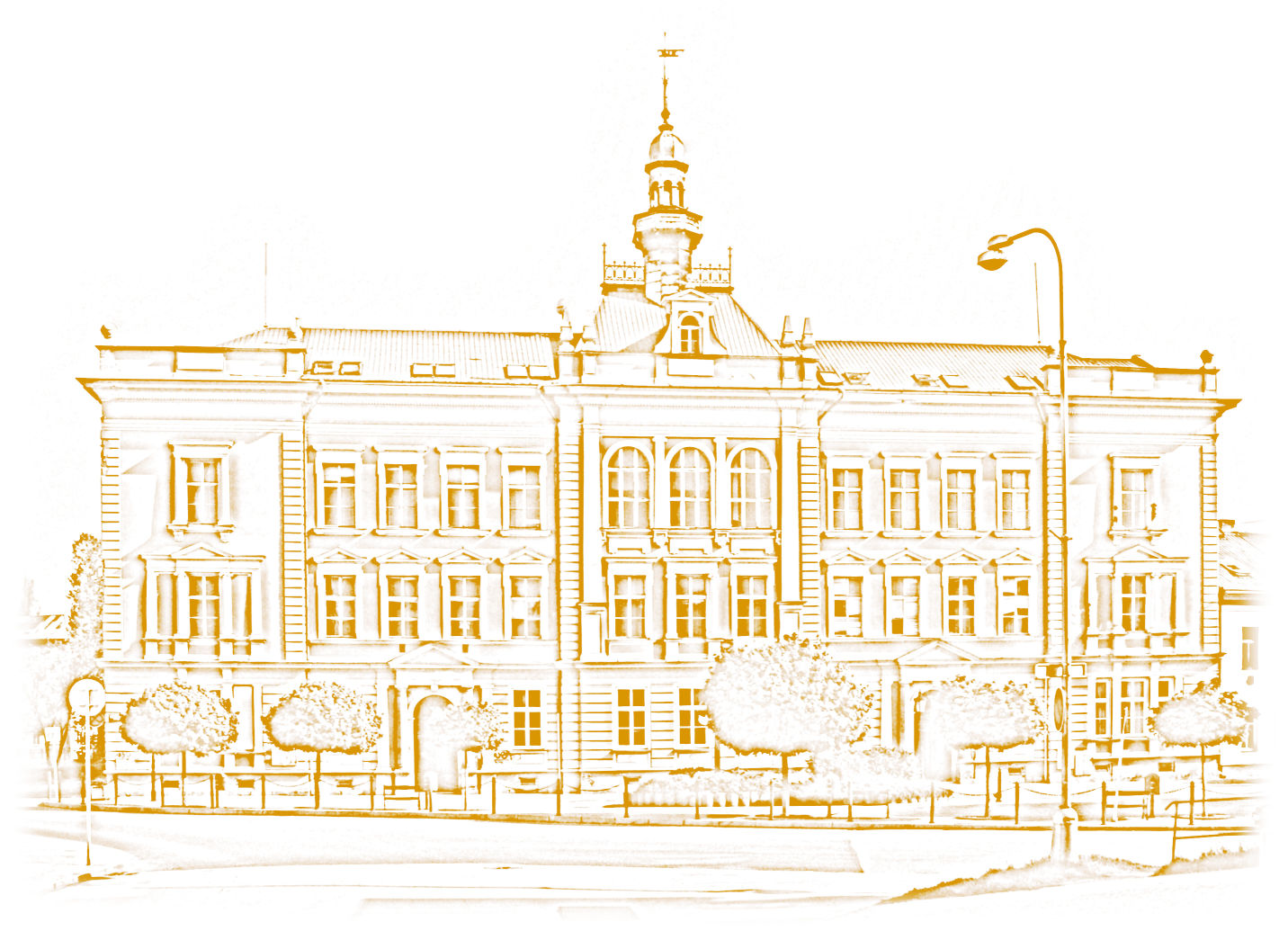 „J.A.K. na to v ŠD a v ŠK“Č.j.: ZŠKom/196/VIII/2021ObsahIdentifikační údaje								str. 31. Charakteristika školní družiny a klubu					str. 3				1.1.	Materiální podmínky						str. 3				1.2.	Personální podmínky						str. 4				1.3.	Ekonomické podmínky					str. 4				1.4.	Bezpečnost a hygiena						str. 42. Vzdělávací a výchovné oblasti							str. 4			2.1.	Člověk a jeho svět, místo, kde žijeme			str. 4				2.2.	Lidé kolem nás						str. 5				2.3.	Lidé a čas							str. 5		2.4.	Rozmanitost přírody						str. 5				2.5.	Člověk a jeho zdraví						str. 53. Výchovně – vzdělávací strategie						str. 6			3.1. 	Metody práce							str. 6				3.2. 	Formy práce							str. 6               	3.3. 	Cíle v rámci klíčových kompetencí				str. 6				3.4.      Podmínky pro vzdělávání žáků se SVP v ŠD a ŠK		str. 74. Hodnocení a sebehodnocení							str. 75. Rámcový plán práce								str. 7 		5.1.	Podzimní období						str. 7		5.2.      Zimní období							str. 7                   	5.3.	Jarní období							str. 86. Příležitostné akce ŠD								str. 81. Identifikační údaje	Název ŠVP: 		„J.A.K na to v ŠD a v ŠK“Předkladatel:		Základní škola Kralupy nad Vltavou, Komenského nám. 198, okres Mělník, příspěvková organizace, Kralupy nad VltavouIČO 				47009098Ředitelka:			Mgr. Jiřina HereinováKontakt:			315 617 800, herein@centrum.czKoordinátor ŠVP:		Lukáš MoravecKontakt:			315 617 817, fbcultima@seznam.cz Zřizovatel:			Město Kralupy nad Vltavou, Palackého nám. 1, Kralupy nad Vltavou IČO				00236977  Kontakt:			315 739 811Platnost dokumentu od 	1. září 20212. Charakteristika školní družiny a klubuČinnost školní družiny a klubu zajišťuje zpravidla pět oddělení (4 oddělení školní družiny a 1 oddělení školního klubu), z nichž každé má svou vlastní učebnu. Každá učebna je vybavena kobercem, pohovkou, stolky a účelným nábytkem s úložnými prostory. Vyjma učeben určených pro školní klub, který má vybavení uzpůsobené svým potřebám.3. Materiální, prostorové a technické podmínkyProstory ŠD jsou umístěny v suterénu přístavby ZŠ. Oddělení ŠD mají samostatný vchod s videotelefonem pro rodiče a k přímému vstupu dětí z vycházky. Prostory družiny jsou ale také přímo propojeny s hlavní budovou školy a školní jídelnou.Na chodbách jsou šatní skříňky a lavičky. Přilehlé prostory (chodba, schodiště) jsou vyzdobeny malbami na stěnách a prezentací výrobků žáků školní družiny a školního klubu.Od 1.9.2016 je součástí školní družiny i školní klub, který je umístěn v přízemí školy v učebnách a zároveň využívá další prostory školy dle potřeby. Hlavním kritériem uspořádání nábytku je bezpečnost dětí a uvolnění prostoru pro jejich pohyb a činnosti.Pro venkovní vyžití má ŠD a ŠK k dispozici zahrádku s krytým pískovištěm, herními prvky, kreslící tabulí a lavičkami.Denní pitný režim je zajištěn po celou denní dobu provozu vychovatelkami ŠD a ŠK má k dispozici automat na pitnou vodu.4. Personální a ekonomické podmínky pro činnost4.1. Personální podmínky Činnost školní družiny a klubu zajišťují vychovatelky dle počtu oddělení.  Všechny vychovatelky se dále vzdělávají formou DVPP, dalším odborným studiem a samostudiem odborné literatury.Kapacita ŠD je 120 žáků. Žáci jsou rozděleni dle počtu přihlášených obvykle do čtyř oddělení.ŠK má kapacitu 30 na jedno oddělení a je určen přednostně pro žáky 2. stupně.Vychovatelky zpravidla nabízí v rámci provozu ŠD i zájmové útvary pro žáky 1. stupně ZŠ.4.2. Ekonomické podmínkyVýši poplatku určuje ředitel školy. Platba je vybírána vedoucí vychovatelkou 1x za pololetí – 1. období (září – leden), 2. období (únor – červen) příslušného školního roku.O snížení nebo prominutí úplaty rozhoduje ředitel školy podle vyhlášky 74/2005 Sb. O zájmovém vzdělávání. Vybraná částka je použita na provoz ŠD a ŠK, nákup pracovního materiálu na činnosti a akce ŠD a ŠK, hry, apod.5. Cíle ŠVP školní družiny a klubuVýchova žáků ke smysluplnému a radostnému využívání volného času v bezpečném a inspirativním prostředí. Rozvoj samostatnosti a odpovědnosti žáků, schopnosti soužití a spolupráce v kolektivu, ohleduplnosti a empatie k ostatním spolužákům.Osvojení si základů společenského chování. Návyk péče o pořádek a čistotu prostředí.Dodržování bezpečnosti a péče o své zdraví.Rozvoj vztahu k životnímu prostředí, pochopení souvislostí, osvojení environmentálně příznivého chování. Rozvoj vztahu k vlastnímu zdraví. Získání všeobecného přehledu o světě. Rozvoj kompetencí škálou metod a činností, zejména her, učebních pomůcek a spontánních činností.Pochopení a uplatňování zásad demokracie.Utváření respektu k jiným etnickým, kulturním a náboženským skupinám.6. Zajištění bezpečnosti a ochrany zdraví žákůNa začátku školního roku jsou všichni žáci seznámeni s řádem školní družiny a klubu, pravidly bezpečnosti při aktivitách družiny a klubu a vycházkách, všemi řády užívaných odborných učeben a venkovních prostor. Školní družina i klub disponuje prostředky první pomoci, lékárničky jsou pravidelně doplňovány. Jsou umístěny u vedoucí vychovatelky a ve školním klubu. Každý úraz a zranění je evidováno v Knize úrazů.7. Přijímání žáků a podmínky ukončení vzděláníO přijetí žáka do školní družiny (podle písm. b § 2 vyhlášky 74/05 Sb. - pravidelná vých., vzděl. a zájmová činnost) se rozhoduje na základě písemné přihlášky. Přednostně budou přijati žáci 1. – 5. ročníků, pro něž je ŠD ze zákona zřízena.  Pokud počet žáků podle bodu a) přesáhne stanovenou kapacitu, přednostně budou přijati žáci 1. – 3. ročníků. Pokud počet žáků podle bodu b) přesáhne stanovenou kapacitu, rozhodne o přijetí žáka los provedený školou. O přijetí žáka do školního klubu se rozhoduje na základě písemné přihlášky.Přednostně budou přijati žáci 6. ročníků, pro něž je klub ze zákona zřízen. Pokud počet těchto žáků přesáhne stanovenou kapacitu, přednostně budou přijati žáci s pravidelnou denní docházkou. Při rovnosti kritérií rozhodne o pořadí k přijetí žáků los provedený základní školou. Pokud po přijetí žáků podle bodu a) nebude kapacita naplněna, budou přednostně na základě žádosti zákonných zástupců přijati žáci dojíždějící z jiných ročníků 2. stupně. Při rovnosti kritérií rozhodne o pořadí k přijetí žáků los provedený základní školou.Pokud po přijetí žáků podle bodů a, b) nebude stále kapacita naplněna, budou na základě žádosti zákonných zástupců přijati žáci 4. a 5. ročníků. Při rovnosti kritérií rozhodně o pořadí k přijetí žáků los provedený základní školou.8. Péče o žáky se speciálními vzdělávacími potřebamiV naší základní škole probíhá i výuka žáků se speciálními vzdělávacími potřebami (SVP). Žáci s individuálním vzdělávacím plánem jsou vzděláváni na základě vyšetření ve speciálním poradenském zařízení a se souhlasem zákonných zástupců. Také vzdělávání ve školní družině je přizpůsobováno těmto žákům (speciálně-pedagogické metody práce, způsob hodnocení, individuální přístup apod.). Respektujeme individualitu každého žáka, vytváříme přiměřené prostředí pro jeho všestranný rozvoj. Na podmínkách pro žáky se specifickými vzdělávacími potřebami budeme spolupracovat adekvátně s přihlédnutím k jejich handicapu s rodiči a s výchovným poradcem školy a speciálním pedagogem. Dle stupně a charakteru handicapu žáků bude umožňováno začleňování do volnočasových aktivit a budou zajišťovány podmínky vhodné k rozvoji jejich osobnosti. Při výběru činností ve ŠD a ŠK, při motivování a hodnocení žáků bude vždy brán ohled na integraci těch, kteří mají speciální vzdělávací potřeby. Pokud má žák v rámci podpůrného opatření přiděleného asistenta pedagoga i do školní družiny či klubu, pracuje asistent s tímto žákem ve spolupráci s vychovatelkou. 9. Organizace a formy vzdělávání ve ŠD a ŠK9.1. Člověk a jeho svět, místo, kde žijeme Dílčí cíle: poznávání nejbližšího okolíorganizace života v rodině, ve třídě, v ŠD a v ŠK, ve škole, ve městě, ve společnosti, projekt Den rodinyVýchovně vzdělávací strategie:vycházky, výtvarné práce motivované vycházkounávštěva dalších subjektů zřizovaných městemtematické hry, malování, besedy, povídáníregionální pohádky či pověsti – poslech, četba, práce s textemdopravní výchova – dopravní hry, didaktické hry s dopravními značkami9.2. Lidé kolem násDílčí cíle:osvojování si zásad vhodného chování, jednání mezi lidmivýznam a podstata tolerance, empatie, vzájemné úctyVýchovně vzdělávací strategie:osvojování a dodržování základů společenského chování (pozdravení, naslouchání, stolování)vytváření kladného vztahu ke spolužákům, spolupráce ve skupině, pozitivní klima v oddělení9.3.	Lidé a časDílčí cíle:budování správného režimu dne a jeho dodržovánírežim ŠD a ŠKsmysluplné využití volného časuVýchovně vzdělávací strategie:dodržování programu ŠD a ŠK, týmová prácehry a soutěže9.4.	Rozmanitost přírodyDílčí cíle:seznámení se s proměnlivostí a rozmanitostí přírody živé i neživéVýchovně vzdělávací strategie:tematické vycházky, pobyt v přírodě, pozorování změn, výtvarné a jiné zpracování poznatkůdidaktické hry s přírodními motivynávštěva školního ZOO koutku, péče o zvířata9.5.	Člověk a jeho zdravíDílčí cíle:poznat sami sebe, získat poučení o zdraví a nemocech, o zdravotní prevenci, o odpovědnosti za své zdravíVýchovně vzdělávací strategie:beseda o osobní hygieně, předcházení úrazůmošetření drobných zranění formou hryhra s telefonem – nácvik telefonického volání na tísňové linkypohybové a tělovýchovné aktivity9.6. Formy vzdělávánízájmová činnost 	pravidelná 	- je dána týdenní skladbou programu ŠD a ŠKpříležitostná	- často určeny i pro rodiče a veřejnost                                   spontánní	- každodenní individuální činnost                                 	frontální                         	skupinová                                 	individuálníodpočinková 			- aktivní odpočinek kompenzující zátěž dopolední výuky10. Metody prácerozhovor, hry, tvořivé činnosti, soutěže (sportovní, hudební, dopravní, výtvarné), výstavy, komunikativní kruh, relaxace, vycházky, tanec, besedy, diskuse, dramatizace, projektové vyučování, samostatná a společná četba knih dle období a přání žáků, pochvala, besídky, testy, doplňovačky, třídění odpadu, spontánní kresba, hra na hudební nástroje, zpěv, básničky11. Klíčové kompetence(kompetence k učení)- rozšířit rozhled žáků na okolní svět- schopnost nalézt a třídit informace- aktivní účast na didaktických hrách(kompetence k řešení problému)- schopnost rozlišit správná x nesprávná řešení- dokončení započaté činnosti(kompetence komunikativní)- rozvíjíme slovní zásobu- komunikovat bez problémů- schopnost formulovat myšlenky slovem- naslouchat druhým- spec. komunikace formou umění(kompetence sociální a interpersonální)- vytvoření vlastního sebevědomí, nepodléhat cizím neg. vlivům- odpovědnost za své chování- ovládání negativních citových reakcí- schopnost objektivně hodnotit své jednání a vyrovnat se s nedostatky a neúspěchy- pravdomluvnost- empatie- uplatnění ve skupině(kompetence činnostní a občanská)- uvědomění si tradic a kultury jiných etnik- výchova ke správným stravovacím návykům, pitný režim- dodržování osobní hygieny- ochrana životního prostředí- utváření základního právního vědomí, ochota pomoci(kompetence k trávení volného času)- plnohodnotné využití volného času- plánování denního režimu12. Délka a časový plán ŠVP12.1. Podzimní období (září, říjen, listopad)naše škola; město, ulice, dům; dopravní výchova; historie města, kde žijeme; příroda v našem městě; lidé, kteří mě obklopují; správné osvojení hygienických návyků; návyků ve škole; upevňování kolektivu; zvířata v lese, na poli, louce, ve vodě; péče o domácí zvířata; zoologická zahrada; péče o volně žijící zvířata; bezpečný kontakt se zvířaty; ohrožené druhy zvířat; sběr podzimních přírodnin; změny v přírodě; znalost stromů, rostlin, hub.12.2. Zimní období (prosinec, leden, únor)vánoční tradice, koledy, vánoční výzdoba, dárky, přání; Mikuláš a čert; zimní turistika; otužování; bezpečnost při provozování zimních sportů; sněhulák, sněhové vločky, zimní krajina; pohádkové knihy, dramatizace pohádek, pohádkové bytosti, české a světové pohádky.12.3. Jarní období (březen, duben, květen, červen)velikonoční svátky a tradice; ochrana životního prostředí; jarní změny v přírodě; kalendář přírody; orientace v přírodě; Den Země; Země a vesmír; poznávání jiných národnostních tradic a zvyků; nerostné bohatství; odlišnosti různých zemí - kultura, fauna, flora, jazyk, zájmy (kultura, sport, umění); výběr profesí, zaměstnání rodičů, obsah jednotlivých profesí; lidské tělo, zdravý životní styl (relaxace, sport, otužování, výživa, alkohol, drogy, kouření, správné stolování); první pomoc; nemoci (prevence, léčba, hospitalizace); zdravotně postižení lidé; utváření vztahů v kolektivu.12.4. Příležitostné akce- 	Halloween, vánoční besídka, čarodějnický rej, maškarní bál, akce ke Dni rodiny, příležitostné literární a výtvarné soutěže a další. Jednotlivé akce se mohou doplňovat a upravovat podle podmínek a okolností (věkové skupiny, počet účastníků, počasí a další).Pedagogický sbor byl seznámen s celým zněním ŠVP – verze 4 na pedagogické radě dne 25. srpna 2021. Školská rada odsouhlasila text dne 15. září 2021.